2018-2019 AKADEMİK YILIYABANCI DİLLER YÜKSEKOKULUİNGİLİZCE HAZIRLIK BİRİMİ YAZ ÖĞRETİMİ UYGULAMA ESASLARISüre: Yaz Öğretimi, 24 Haziran – 09 Ağustos 2019 tarihleri arasında tek* bir dönem halinde, Program ayrımı yapılmaksızın yapılacaktır. (*Programlara göre ayrı ayrı yürütülmeyecektir!)Kayıt Tarihleri: 20-21 Haziran 2019 (Ders seçimi BUOBS üzerinden yapılıp ücret yatırılacaktır.)Katılım: Yaz öğretimine; bahar yarıyılı sonu itibari ile Başkent Üniversitesi Yabancı Diller Yüksekokulu, İngilizce Hazırlık Birimine kayıtlı olan ve hazırlık programını tamamlayamamış tüm hazırlık öğrencileri, bulundukları Program düzeyi fark etmeksizin katılabilirler. Yaz öğretimine katılım isteğe bağlı ve ücretlidir. Başarı Değerlendirmesi: Yaz öğretimi sonunda Yabancı Dil Yeterlik Sınavı yapılır. Yaz öğretimi boyunca, başarı notu ortalamaları en az %60 olan ve derslerin en az %80’ine devam eden tüm öğrenciler bu sınava girebilirler. Yabancı Dil Yeterlik Sınavında; İngilizce Tıp ve İngilizce Diş Hekimliği Fakülteleri için %80 (Konuşma sınavında en az %50 başarı göstermeleri şartıyla), eğitim-öğretim dili tamamen (%100) İngilizce olan diğer bölümler için en az %70, eğitim-öğretim dili kısmen (%30) İngilizce olan bölümler için en az %60 başarı şartı aranır. Yabancı Dil Yeterlik Sınavında başarılı olan öğrenciler, takip eden akademik yılın ilk döneminde bölüm derslerine kayıt hakkı kazanırlar. Bahar yarıyılı sonu itibari ile düzeyi Program 1 olan öğrencilerin Yaz öğretimi başarı notu ortalamaları %60’ın altında olması ve/veya devam koşulunu yerine getirmemeleri durumunda Yabancı Dil Yeterlik Sınavına giremezler ve Yaz Öğretimini yine Program 1 öğrencisi olarak tamamlarlar.Yaz öğretimi sonunda başarısız olmuş (başarı notu ortalamaları %60 olmayan veya Yabancı Dil Yeterlik sınavına girse bile yeterli puan alamayan) Program 2 öğrencileri için düzey gerilemesi söz konusu değildir.Program 3 öğrencileri için yaz öğretimi açılmayacaktır.Devam Zorunluluğu: Yaz öğretiminde derslere devam zorunludur. Öğrenciler yaz okulunda derslerin en az %80’ine devam etmekle yükümlüdürler. Devam zorunluluğunu yerine getirmeyen öğrenciler, puanları yeterli olsa dahi başarısız sayılırlar.YAZ ÖĞRETİMİ BAŞARI DEĞERLENDİRMESİ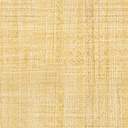 